             3АРАР                                                                                                        ПОСТАНОВЛЕНИЕ28 март 2019  й.                      №      17                     28  марта 2019 г.Об утверждении Положения о выдаче разрешения на выполнение авиационных работ, парашютных прыжков, демонстрационных полетов воздушных судов, полетов беспилотных
летательных аппаратов, подъемов привязных аэростатов над территорией сельского  поселения Ибраевский  сельсовет муниципального  района  Альшеевский район Республики Башкортостан посадки (взлета) на расположенные в границах сельского  поселения Ибраевский  сельсовет муниципального  района  Альшеевский район Республики Башкортостан площадки, сведения о которых не опубликованы в документах аэронавигационной информацииВ соответствии с пунктом 49 Федеральных правил использования воздушного пространства Российской Федерации, утвержденных постановлением Правительства Российской Федерации
от 11.03.2010  №138 пунктом 40.5 Федеральных авиационных правил "Организация планирования использования воздушного пространства Российской Федерации", утвержденных приказом Минтранса России от 16.01.2012 №6 администрация сельского  поселения Ибраевский  сельсовет муниципального  района  Альшеевский район Республики БашкортостанПОСТАНОВЛЯЕТ:Утвердить Положение о выдаче разрешения на выполнение авиационных работ, парашютных прыжков, демонстрационных полетов воздушных судов, полетов беспилотных летательных аппаратов, подъемов привязных аэростатов над территорией сельского  поселения Ибраевский  сельсовет муниципального  района  Альшеевский район Республики Башкортостан посадки (взлета) на расположенные в границах сельского  поселения Ибраевский  сельсовет муниципального  района  Альшеевский район Республики Башкортостан  площадки, сведения о которых не опубликованы в документах аэронавигационной информации согласно приложению № 1.Создать комиссию по рассмотрению заявлений о выдаче разрешения на выполнение авиационных работ, парашютных прыжков,  демонстрационных полетов воздушных судов, полетов беспилотных летательных аппаратов, подъемов привязных аэростатов над территориейсельского  поселения Ибраевский  сельсовет муниципального  района  Альшеевский район Республики Башкортостан посадки (взлета) на расположенные в границах сельского  поселения Ибраевский  сельсовет муниципального  района  Альшеевский район Республики Башкортостан площадки, сведения о которых не опубликованы в документах аэронавигационной информации и утвердить ее в составе согласно приложению № 2.Настоящее постановление подлежит включению в регистр муниципальных нормативных правовых актов.Настоящее постановление вступает в силу после официального опубликования  (обнародования).Глава сельского  поселения Ибраевский  сельсовет                                                  Г.Х.Сафина                                                                Приложение № 1к постановлению администрациисельского  поселения Ибраевский  сельсовет муниципального  района  Альшеевский район Республики Башкортостан от 28 марта 2019 г.  № 17ПОЛОЖЕНИЕо выдаче разрешения на выполнение авиационных работ, парашютных прыжков, демонстрационных полетов воздушных судов, полетов беспилотных летательных аппаратов, подъемов привязных аэростатов над территорией сельского  поселения Ибраевский  сельсовет муниципального  района  Альшеевский район Республики Башкортостан посадки (взлета) на расположенные в границах сельского  поселения Ибраевский  сельсовет муниципального  района  Альшеевский район Республики Башкортостан площадки,  сведения о которых не опубликованы в документах аэронавигационной  информации (далее - Положение)1.Общие положенияНастоящее Положение определяет порядок выдачи разрешения на выполнение авиационных работ, парашютных прыжков, демонстрационных полетов воздушных судов, полетов беспилотных летательных аппаратов, подъемов привязных аэростатов над территорией сельского  поселения Ибраевский  сельсовет муниципального  района  Альшеевский район Республики Башкортостан, посадки (взлета) на расположенные в границах сельского  поселения Ибраевский  сельсовет муниципального  района  Альшеевский район Республики Башкортостан площадки, сведения о которых не опубликованы в документах аэронавигационной информации (далее - разрешение).2.Порядок выдачи разрешенияДля получения разрешения юридическое или физическое лицо либо их представители, уполномоченные в соответствии с действующим законодательством (далее - заявитель), направляют не позднее 10 рабочих дней до планируемых сроков выполнения авиационных работ, парашютных прыжков, демонстрационных полетов воздушных судов, полетов беспилотных летательных аппаратов, подъемов привязных аэростатов над территорией сельского  поселения Ибраевский  сельсовет муниципального  района  Альшеевский район Республики Башкортостан, посадки (взлета) на расположенные в границах города площадки сельского  поселения Ибраевский  сельсовет муниципального  района  Альшеевский район Республики Башкортостан в администрацию сельского  поселения Ибраевский  сельсовет муниципального  района  Альшеевский район Республики Башкортостан, расположенную по адресу: Республика Башкортостан, Альшеевский район, село Новосепяшево, улица Школьная, 8 , заявление о выдаче разрешения по форме согласно приложению 1 к настоящему Положению. К заявлению прилагаются: доверенность, если заявление подается уполномоченным представителем;копия пилотского свидетельства;копия свидетельства о регистрации воздушного судна;копия медицинского заключения, выданного Врачебно-летной экспертной комиссией;копия сертификата летной годности воздушного судна с картой данных воздушного судна;копия полиса страхования гражданской ответственности владельца воздушного судна перед третьими лицами. Предоставление документов, указанных в подпунктах 2-6 пункта 2.2 настоящего Положения, не требуется, если заявитель является обладателем сертификата эксплуатанта. Заявитель предоставляет копию сертификата эксплуатанта. Предоставление документов, указанных в подпунктах 2-6 пункта 2.2 настоящего Положения, не требуется, если заявитель относится к государственной авиации. Заявитель предоставляет документ, подтверждающий годность заявленного государственного воздушного
судна к эксплуатации (выписка из формуляра воздушного судна с записью о годности к эксплуатации). Предоставление документов, указанных в подпунктах 2-6 пункта 2.2 настоящего Положения, не требуется при выполнении работ на сверхлегком пилотируемом гражданском воздушном судне с массой конструкции 115 килограммов и менее и при выполнении полетов
беспилотного летательного аппарата, имеющего максимальную взлетную массу 30 килограммов и менее. Заявитель предоставляет копию документа, подтверждающего технические характеристики воздушного судна (паспорт, формуляр или руководство пользователя воздушного судна с указанием его максимальной взлетной массы (массы конструкции).Представляемые копии документов должны быть заверены в соответствии с ГОСТ Р 6.30-2003 "Унифицированные системы документации. Унифицированная система организационно- распорядительной  документации. Требования к оформлению документов".В зависимости от заявленного вида деятельности к заявлению прилагается информация, оформленная в письменной форме и содержащая сведения:о районе выполнения авиационных работ (в том числе при выполнении работ с использованием беспилотного гражданского воздушного судна), о маршрутах подхода и отхода к месту выполнения авиационных работ, проходящих над территорией сельского  поселения Ибраевский  сельсовет муниципального  района  Альшеевский район Республики Башкортостан, о наряде сил и средств, выделяемых на выполнение авиационных работ - для получения разрешения на выполнение авиационных работ;о времени, месте, высоте выброски парашютистов, о количестве подъемов (заходов) воздушного судна, о маршрутах подхода и отхода к месту выполнения парашютных прыжков, проходящих над территорией сельского  поселения Ибраевский  сельсовет муниципального  района  Альшеевский район Республики Башкортостан для получения разрешения на выполнение парашютных прыжков;сведения о времени, месте и высоте его подъема - для получения разрешения на выполнение подъема привязного аэростата;о времени, месте (зонах выполнения), высоте полетов, маршрутах подхода и отхода к месту проведения демонстрационных полетов - для получения разрешения на выполнение демонстрационных полетов;о времени, месте (зоне выполнения), высоте полетов - для получения разрешения на выполнение полетов беспилотных летательных аппаратов;о месте расположения площадки, времени, высоте полета, маршруте подхода и отхода к месту посадки (взлета) - для получения разрешения на выполнение посадки (взлета) на расположенные в границах сельского  поселения Ибраевский  сельсовет муниципального  района  Альшеевский район Республики Башкортостан площадки.2.3. Заявление рассматривается комиссией по рассмотрению заявлений о выдаче разрешения на выполнение авиационных работ, парашютных прыжков, демонстрационных полетов воздушных судов, полетов беспилотных летательных аппаратов, подъемов привязных аэростатов надтерриторией сельского  поселения Ибраевский  сельсовет муниципального  района  Альшеевский район Республики Башкортостан посадки (взлета) нарасположенные в границах сельского  поселения Ибраевский  сельсовет муниципального  района  Альшеевский район Республики Башкортостан   площадки, сведения о которых не опубликованы в документах аэронавигационной информации (далее -комиссия) в течение 6 рабочих дней с момента его поступления в администрацию сельского  поселения Ибраевский  сельсовет муниципального  района  Альшеевский район Республики Башкортостан. Организационно-техническую работу по осуществлению деятельности комиссии осуществляет ее секретарь.Комиссия при рассмотрении заявления:проводит проверку наличия представленных документов, правильность их оформления и их соответствие заявленному виду деятельности;направляет рекомендации, оформленные в виде протокола заседания комиссии, главе сельского  поселения Ибраевский  сельсовет муниципального  района  Альшеевский район Республики Башкортостан для принятия решения о выдаче разрешения заявителю по форме согласно приложению 2 к настоящему Положению или об отказе в выдаче разрешения по форме согласно приложению 3 к настоящему Положению.Рекомендации для принятия решения о выдаче разрешения заявителю или об отказе в выдаче разрешения комиссией принимаются открытым голосованием простым большинством голосов ее членов, участвующих в заседании, при наличии кворума не менее половины от общего числа
ее членов. Каждый член комиссии, в том числе и секретарь комиссии, обладает правом одного голоса. В случае равенства голосов при выработке рекомендаций голос председателя комиссии является решающим.Решение об отказе в выдаче разрешения принимается в случаях:если заявителем не представлены документы, указанные в пункте 2.2 настоящего Положения;если представленные заявителем документы не соответствуют требованиям действующего законодательства;если авиационные работы, парашютные прыжки, полеты беспилотных летательных аппаратов, подъемы привязных аэростатов, демонстрационные полеты заявитель планирует выполнять не над территорией, а также, если площадки посадки (взлета) расположены вне границ сельского  поселения Ибраевский  сельсовет муниципального  района  Альшеевский район Республики Башкортостан;если заявленный вид деятельности не является авиационными работами, парашютными прыжками, подъемом привязных аэростатов, демонстрационными полетами, полетами беспилотных летательных аппаратов, а также, если сведения о площадках посадки (взлета)
опубликованы в документах аэронавигационной информации;если заявителем заявление о выдаче разрешения направлено в администрацию сельского  поселения Ибраевский  сельсовет муниципального  района  Альшеевский район Республики Башкортостан с нарушением сроков, указанных в пункте 2.1 настоящего Положения. Решение о выдаче разрешения или об отказе в выдаче разрешения подписывается главой сельского  поселения Ибраевский  сельсовет муниципального  района  Альшеевский район Республики Башкортостан и выдается заявителю лично или направляется почтовым отправлением в срок не позднее 7 рабочих дней с момента поступления заявления в администрацию сельского  поселения Ибраевский  сельсовет муниципального  района  Альшеевский район Республики Башкортостан.  Одновременно копия решения о выдаче разрешения направляется начальнику Отдела МВД России  по Альшеевскому району в Республике Башкортостан. Копия разрешения представляется пользователем воздушного пространства в соответствующие центры Единой системы организации воздушного движения Российской Федерации. Запрещается выполнение авиационных работ, парашютных прыжков, демонстрационных полетов воздушных судов, полетов беспилотных летательных аппаратов, подъемов привязных аэростатов над территорией сельского  поселения Ибраевский  сельсовет муниципального  района  Альшеевский район Республики Башкортостан посадки (взлета) на расположенные в границах сельского  поселения Ибраевский  сельсовет муниципального  района  Альшеевский район Республики Башкортостан площадки сведения о которых не опубликованы в документах аэронавигационной информации, без разрешения зонального центра Единой системы организации воздушного движения Российской Федерации на использование воздушного пространства и разрешения, выдаваемого администрацией сельского  поселения Ибраевский  сельсовет муниципального  района  Альшеевский район Республики Башкортостан.                                            Приложение к Положению           Главе сельского  поселения Ибраевский  сельсовет муниципального  района  Альшеевский район Республики Башкортостан                              (наименование юридического лица;                                        фамилия, имя, отчество физического лица)                               (адрес места нахождения/жительства)                                                  телефон:  факс                                                  эл. почта:ЗАЯВЛЕНИЕо выдаче разрешения на выполнение авиационных работ, парашютных прыжков, демонстрационных полетов воздушных судов, полетов беспилотных летательных аппаратов, подъемов привязных аэростатов над территорией сельского  поселения Ибраевский  сельсовет муниципального  района  Альшеевский район Республики Башкортостан посадки (взлета) на расположенные в границах сельского  поселения Ибраевский  сельсовет муниципального  района  Альшеевский район Республики Башкортостан площадки, сведения о которых не опубликованы в документах аэронавигационной информации.  Прошу выдать разрешение на выполнение над территорией сельского  поселения Ибраевский  сельсовет муниципального  района  Альшеевский район Республики Башкортостан авиационных работ, парашютных прыжков, подъема привязных аэростатов, демонстрационных полетов, полетов ВВС, посадки (взлета) на площадку с целью:на воздушном судне:(указать количество и тип воздушных судов, государственный регистрационный (опознавательный) знак воздушного судна (если известно заранее)место использования воздушного пространства (посадки (взлета):(район проведения авиационных работ, демонстрационных полетов, посадочные площадки, площадки приземления парашютистов, место подъема привязного аэростата, полетов БВС)срок использования воздушного пространства:дата начала использования:	,дата окончания использования:время использования воздушного пространства (посадки (взлета):(планируемое время начала и окончания использования воздушного пространства)Приложение: (документы, прилагаемые к заявлению)«___» _________20    г.                          __________________________                                                                 (подпись, расшифровка подписи)Приложение № 2 к Положению Внешний бланк письма администрации сельского  поселения Ибраевский  сельсовет муниципального  района  Альшеевский район Республики Башкортостан.РАЗРЕШЕНИЕна выполнение авиационных работ, парашютных прыжков, демонстрационных полетов воздушных судов, полетов беспилотных летательных аппаратов, подъемов привязных аэростатов (нужное подчеркнуть) над территорией сельского  поселения Ибраевский  сельсовет муниципального  района  Альшеевский район Республики Башкортостан посадки (взлета) на расположенные в границах сельского  поселения Ибраевский  сельсовет муниципального  района  Альшеевский район Республики Башкортостан площадки, сведения о которых не опубликованы в документах аэронавигационной информацииРассмотрев Ваше заявление от "	"	20	№администрация сельского  поселения Ибраевский  сельсовет муниципального  района  Альшеевский район Республики Башкортостан  в соответствии с пунктом 49 "Федеральных правил использования воздушного пространства Российской Федерации", утвержденных постановлением Правительства Российской Федерации от 11.03.2010 N 138, пунктом 40.5 Федеральных авиационных правил "Организация планирования использования воздушного пространства Российской Федерации", утвержденных приказом Минтранса России от 16.01.2012 N 6, разрешает:(наименование юридического лица; фамилия, имя,
отчество физического лица); адрес места нахождения (жительства):выполнение	над территорией сельского  поселения Ибраевский  сельсовет муниципального  района  Альшеевский район Республики Башкортостан с целью:(цель проведения запрашиваемого вида деятельности)
на воздушном судне (воздушных судах):(указать количество и тип воздушных судов)
государственный регистрационный (опознавательный) знак(и):(указать, если заранее известно)место использования воздушного пространства (посадки (взлета):(район проведения авиационных работ, демонстрационных полетов,
полетов БВС, посадочные площадки, площадки приземления парашютистов, место подъема привязного аэростата)Сроки использования воздушного пространства над территорией
сельского  поселения Ибраевский  сельсовет муниципального  района  Альшеевский район Республики Башкортостан (дата (даты) и временной интервал проведения
запрашиваемого вида деятельности)Наименование должности  ___________________________________Ф.И.О.                                                                (подпись) «___»____________20__г.                                                       Приложение № 3 к ПоложениюВнешний бланк письма администрации сельского  поселения Ибраевский  сельсовет муниципального  района  Альшеевский район Республики БашкортостанРЕШЕНИЕ ОБ ОТКАЗЕв выдаче разрешения на выполнение авиационных работ, парашютных прыжков, демонстрационных полетов воздушных судов, полетов беспилотных летательных аппаратов, подъемов привязных аэростатов над территорией сельского  поселения Ибраевский  сельсовет муниципального  района  Альшеевский район Республики Башкортостан, посадки (взлета) на расположенные в границах сельского  поселения Ибраевский  сельсовет муниципального  района  Альшеевский район Республики Башкортостан площадки, сведения о которых не опубликованы в документахаэронавигационной информации (нужное подчеркнуть)Рассмотрев Ваше заявление от "	"	20	№	,администрация сельского  поселения Ибраевский  сельсовет муниципального  района  Альшеевский район Республики Башкортостан в соответствии с пунктом 49 "Федеральных правил использования воздушного пространства Российской Федерации", утвержденных постановлением Правительства Российской Федерации от 11.03.2010 № 138. пунктом 40.5 Федеральных авиационных правил "Организация планирования использования воздушного пространства Российской Федерации", утвержденных приказом Минтранса России от 16.01.2012 № 6, отказывает в выдаче(наименование юридического лица; фамилия, имя, отчество физического лица) адрес места нахождения (жительства):разрешения на выполнение авиационных работ, парашютных прыжков.демонстрационных полетов воздушных судов, полетов беспилотных летательных аппаратов, подъемов привязных аэростатов над территорией сельского  поселения Ибраевский  сельсовет муниципального  района  Альшеевский район Республики Башкортостан, посадки (взлета) на расположенные в границах муниципального образования  площадки в связи с:(причины отказа)Наименование должности	Ф.И.О.                                                                 (подпись)«__»_________20___г.                                                      Приложение № 2    к постановлению администрации сельского  поселения Ибраевский  сельсовет муниципального  района  Альшеевский район Республики Башкортостан                     от 28 марта 2019 г. № 17Состав комиссии по рассмотрению заявлений о выдаче разрешения на выполнение авиационных работ, парашютных прыжков, демонстрационных полетов воздушных судов, полетов беспилотных летательных аппаратов, подъемов привязных аэростатов над территориейсельского  поселения Ибраевский  сельсовет муниципального  района  Альшеевский район Республики Башкортостан посадки (взлета) на расположенные в границах сельского  поселения Ибраевский  сельсовет муниципального  района  Альшеевский район Республики Башкортостан площадки, сведения о которых не опубликованы в документах аэронавигационной информацииСафина Гульсара Хадиевна – глава сельского  поселения Ибраевский  сельсовет муниципального  района  Альшеевский район Республики Башкортостан – председатель комиссии;Арсланов Азамат Фанурович – депутат Совета сельского  поселения Ибраевский  сельсовет муниципального  района  Альшеевский район Республики Башкортостан – заместитель председателя комиссии;Ягафаров Камиль Рафаэлович – специалист 1 категории администрации сельского  поселения Ибраевский  сельсовет муниципального  района  Альшеевский район Республики Башкортостан – секретарь комиссии;Члены комиссии: Чугунов Каримов Рафаэль Уралович -   участковый уполномоченный ;Кильчурина Ляйсан Валитовна – управляющий делами администрации сельского  поселения Ибраевский  сельсовет муниципального  района  Альшеевский район Республики Башкортостан;Биккузин Зия Талгатович - депутат Совета сельского  поселения Ибраевский  сельсовет муниципального  района  Альшеевский район Республики БашкортостанБАШ3ОРТОСТАН  РЕСПУБЛИКАҺЫӘЛШӘЙ РАЙОНЫМУНИЦИПАЛЬ РАЙОНЫНЫҢИБРАЙ  АУЫЛ СОВЕТЫАУЫЛ БИЛӘМӘҺЕХАКИМИӘТЕ(БАШ3ОРТОСТАН  РЕСПУБЛИКАҺЫӘЛШӘЙ РАЙОНЫИБРАЙ АУЫЛ СОВЕТЫ)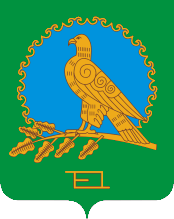           АДМИНИСТРАЦИЯСЕЛЬСКОГО ПОСЕЛЕНИЯИБРАЕВСКИЙ СЕЛЬСОВЕТМУНИЦИПАЛЬНОГО РАЙОНААЛЬШЕЕВСКИЙ РАЙОНРЕСПУБЛИКИ БАШКОРТОСТАН(ИБРАЕВСКИЙ СЕЛЬСОВЕТАЛЬШЕЕВСКОГО  РАЙОНАРЕСПУБЛИКИ БАШКОРТОСТАН)